RICHMOND RECREATIONPAPER BAG SHARKSSUPPLIES:-BLACK, WHITE, GREY, BLUE PAPER-BLACK MARKER-GLUE-PAPER BAG-SCISSORS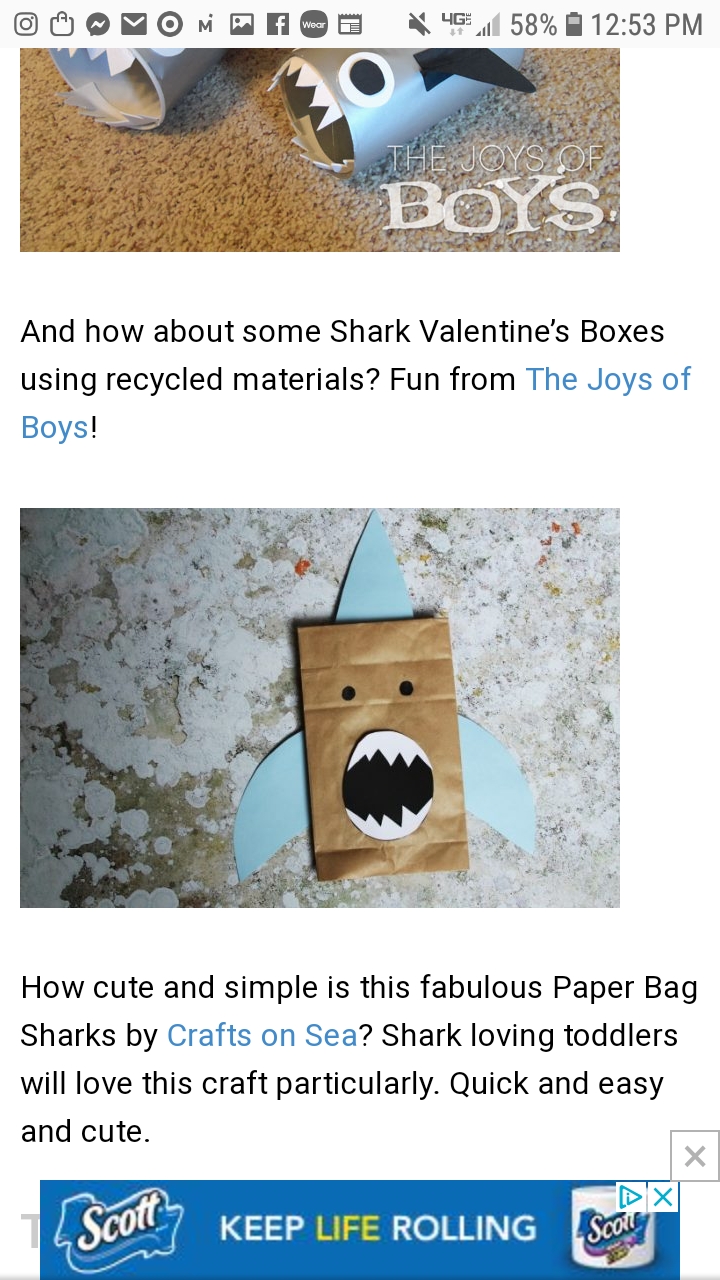 FOR MORE INFO. GO TO:WWW.CRAFTSONSEA.CO.UK